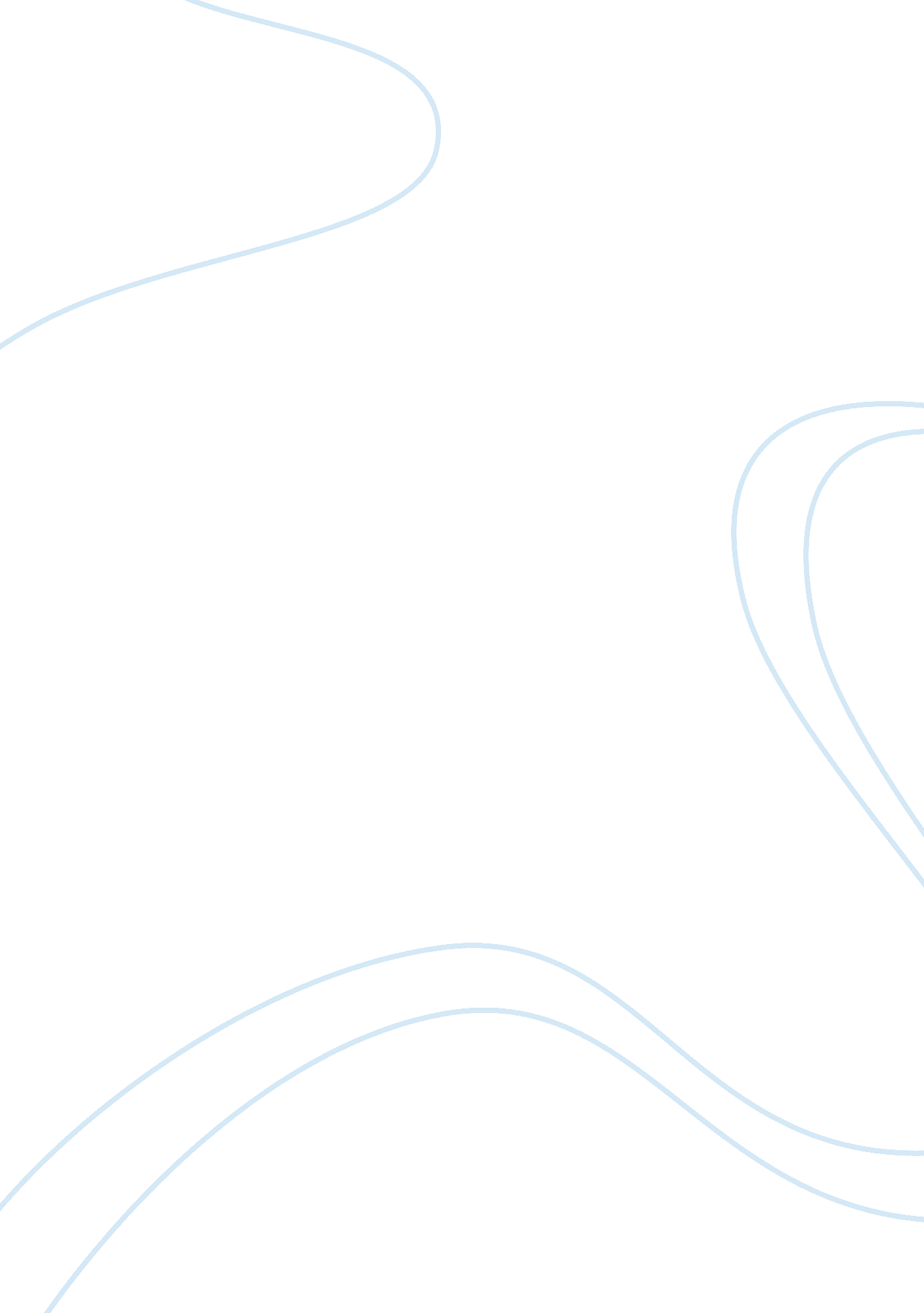 Array manipulationTechnology, Development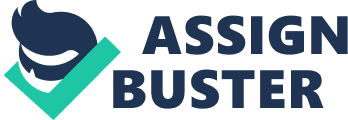 Array Manipulation of the Task The array manipulation is basically a computer programming where a task can be performed with the help of various variables. A task usually involves a useful array which can be populated processed to display a result. In this paper, the task chosen to do array manipulation is the expense analysis of group of resorts. In this task, the various expenses of resort like room, food and other activities are calculated for a particular season. Here, the main aim is to explore the cost and benefits of each resort on various locations on a vacation time. The data provided for the task will be the off season expenses of those ten resorts. 
Pseudo Code of Task 
Tasks usually have a pseudo code attached with it . When one look at the pseudo code, it can be understood as short phrases formulated to explain specific tasks in a program. According to (Vardi, 2006) “ It is quite common that mathematical results rely on explicit descriptions of algorithms and these are often written in pseudo codes”. The following is the pseudo code associated with the task. 
Prompt the user to enter the number of resorts . 
The user inputs number of resorts into a text box and click a button. 
Store the user’s input (# resorts ) into a Integer variable. 
Input the expense as integer variable 
Display an output prompt that explains the answer as the sum 
Display the result 
Visual Logic File for the Task 
Reference 
Vardi, I. (1996). Code and Pseudo Code. The Mathematica Journal, 2(12), 66-71. 